Прикреплённые файлы20190213 #006-0219.pdf 20190213 #007-0219.pdf 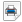 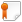 